الوصف:قاعدة معلومات EduSearch هي بوابة معلوماتية تربوية ضخمة تمثل الحل الأمثل والمتكامل للمتخصصين والباحثين في المجال التربوي والتعليمي، حيث تغطي القاعدة تقريبا جميع الدوريات التربوية العلمية الصادرة باللغة العربية منذ عام 1940 وحتى الآن، إضافة إلى أعمال وأبحاث المؤتمرات والندوات في مجال التربية والتعليم. وتعد خط الإمداد المباشر والأشمل للدراسات والأبحاث التربوية بنصوصها الكاملة. جميع الأبحاث التي تحتويها قاعدة EduSearch  مخزنة على صيغة PDF مطابق للأصل المطبوع. ويمكن للمستخدم استعراض تلك الأبحاث المصورة، أو طباعتها، أو تخزين نسخة منها لاستخدامه الشخصي لاحقا.تمثل واجهات البحث الحديثة المصممة حسب المعايير الدولية الخاصة بمجال خدمات المعلومات احد مميزات قاعدة  EduSearch ، حيث تحقق المعادلة الصعبة في الجمع بين الإتقان وسهولة الاستخدام. وتتيح واجهات البحث عدة أساليب للبحث منها: البحث البسيط Basic Search والبحث المتقدم Advanced Search. فالبحث البسيط يقدم الحل الأسرع والأسهل للمستخدم الجديد غير المتمرس. أما البحث المتقدم فهو الخيار المفضل للباحث المتمرس لما يقدمه من إمكانيات وتقنيات متقدمة، من خلال الحقول المحددة:المؤلف، عنوان المقال، موضوع المقال، الكلمات الدالة المفتاحية، المصدر (الدورية/المؤتمر)، مستخلص المقال وغير ذلك. كما يمكن البحث بالحقول السابقة كعبارة وليس ككلمات متفرقة.ومن المميزات المتقدمة التي تقدمها القاعدة استخدام معاملات الربط المنطقية مثل OR, NOT, AND و المحددات التي تعمل على تصفية نتائج البحث حسب رغبة المستخدم، مثل التحديد بالتاريخ أو نوع المادة. كما يمكن فرز النتائج حسب العنوان أو المؤلف أو التاريخ. وغير ذلك من تقنيات البحث والاسترجاع المتقدمة. وتتيح القاعدة البحث في مقالات دورية بعينها أو البحث الشامل المتزامن في كل الدوريات دفعة واحدة. وعند الحصول على نتائج البحث يمكن للمستخدم عرضها في صورة سريعة ومختصرة، أو مفصلة تحوي البيانات الببليوجرافية الكاملة كل مادة. ولمزيد من المعلومات عن طرق البحث في القاعدة يمكن الاطلاع على الدليل الخاص بكيفية البحث في القاعدة. http://www.mandumah.com/files/User-manual.pdfومن الميزات الرائعة في قاعدة EduSearch إمكانية تصدير البيانات الببليوجرافية للأبحاث التي تجمعت من عمليات البحث إلى قوائم المراجع في الأبحاث التي يعمل عليها المستخدم. حيث يمكن استعراض، أو حفظ، أو نسخ، أو طباعة تلك البيانات الببليوجرافية حسب الصيغ العالمية المعروفة مثل: APA، MLA،Turabian، Chicago .التغطية الموضوعية:تضم قاعدة EduSearch جميع الدوريات التربوية ومئات المؤتمرات والندوات. وتغطي القاعدة ما نشر في الدوريات العربية في مجال التربية والتعليم وبعض العلوم الاجتماعية الأخرى، ومن تلك المجالات:نظريات التعليم،المناهج وطرق التدريس،أصول التربية،أصول التربية الإسلامية،علم النفس،الإدارة المدرسية،الإدارة التربوية،صعوبات التعلم،تكنولوجيا التعليم،التعليم الإلكتروني،تعليم الكبار ومحو الأمية،الاتجاهات التربوية الحديثة،مهارات التعليم،الاختبارات،مراحل التعليم رعاية الموهوبين،مراكز مصادر التعليم،وغيرها من الموضوعات ذات العلاقة.التحديثيتم تحديث القاعدة بشكل يومي ومباشر فور صدور الأعداد الجديدة من الدوريات، وذلك حتى يتمكن المستخدم من متابعة الجديد في مجال اهتمامه أولا بأول. أنواع المواد المكشفة:أبجاث الدوريات المحكمة وغير المحكمة والأبحاث المنشورة بأعمال المؤتمرات والندوات واللقاءات العلمية. وتشمل:الأبحاث والدراسات،بحوث المؤتمرات،عروض الكتب،عروض الرسائل العلمية،الببليوجرافيات.التغطية الجغرافية:جميع أنحاء العالم.قائمة الدوريات المكشفة في  EduSearchhttp://www.mandumah.com/edusearchjournalsقائمة المؤتمرات المكشفة في  EduSearchhttp://www.mandumah.com/edusearchconfالكتيب التعريفي لقاعدة  EduSearchhttp://www.mandumah.com/files/Edusearch2.pdfدليل المستخدم لقاعدة EduSearchhttp://www.mandumah.com/files/User-manual.pdfمميزات قاعدة EduSearchالمصدر الأساسي للمصادر التربوية بنصوصها الكاملة باللغة العربية.تغطية شاملة لكافة الدوريات التربوية العربية الصادرة في جميع أنحاء العالم.المصدر الوحيد لأبحاث المؤتمرات والندوات واللقاءات العلمية العربية في مجال التربية.التحديث اليومي المستمر للأعداد الجديدة.إمكانية البحث عبر واجهات تفاعلية سهلة وخالية من التعقيد.الوصول المباشر إلى أكثر من 280 دورية ومئات المؤتمرات والندوات التربوية، والقائمة تنمو بشكل مستمر.تغطية شاملة لجميع المجالات التربوية والتعليمية.النصوص الكاملة على صيغة PDF مطابق للأصل المطبوع، إضافة إلى البيانات الببليوجرافية الكاملة.الطباعة المباشرة أو الحفظ لجميع النصوص الكاملة.متاحة 24 ساعة، 7 أيام في الأسبوع.البحث الشامل المتزامن في كل الدوريات دفعة واحدة.البحث باستخدام واجهات البحث البسيط Basic Search أو البحث المتقدم Advanced Search.إمكانيات وتقنيات متقدمة للبحث: حقول محددة، معاملات الربط المنطقية (OR, NOT, AND  ).فرز النتائج وتصفيتها بواسطة المحددات والفلاتر.تجميع الأبحاث المختارة في سلة النتائج تمهيدا للطباعة أو الحفظ أو الإرسال بالبريد الالكتروني.تصدير البيانات الببليوجرافية للأبحاث المختارة إلى قوائم المراجع حسب الصيغ العالمية المعروفة مثل: APA، MLA،Turabian، Chicago.الرابط إلى قاعدة EduSearchhttp://tu.opac.mandumah.comللاتصال بنا:نموذج للتسجيلات الببليوجرافية:الأستاذ/ صلاح عبدالرحمن (مدير التسويق بشركة دار المنظومة لخدمات وتقنيات المعلومات)salah@mandumah.comجوال: 0557685375العنوان:التحصيل في مادة العلوم لطلاب الصف الثاني المتوسط في المدارس الحكومية والأهلية بمدينة الرياض: دراسة مقارنةالمؤلف: الراشد , علي بن أحمد , مؤلفالمصدر:مجلة العلوم التربوية والنفسية -البحرين , مج 5 , ع 4 , الشهر:ديسمبر التاريخ (م): 2004التاريخ (هـ):1425الصفحات: 140 ــ 163رقم MD:2602الموضوعات:التحصيل الدراسي -- علم النفس التربوي -- التعليم المتوسط -- المدارس الأهلية -- المدارس الحكومية -- تدريس العلوم -- طلاب التعليم المتوسط -- السعودية -- المناهج -- المهارات العلمية -- التخطيط التربوي -- الوسائل التعليمية -- النظم التعليمية النص الكامل: النص الكامل  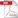 